ZARZĄDZENIE Nr 35.2020
WÓJTA GMINY SADKIz dnia 12 maja 2020 r.w sprawie komisji przetargowej dla oceny i wyboru najkorzystniejszej oferty
w postępowaniu o udzielenie zamówienia publicznego prowadzonego w try bie przetargu
nieograniczonego, którego w artość szacunkowa nie przekracza kwoty określonej
w przepisach wy danych na podstaw ie art. 11 ust. 8 ustawy Prawo zamów ień publicznych
na realizację zadania „Budowa ścieżki pieszo-rowerowej na odcinku Sadki -Samostrzel
w ciągu drogi powiatowej nr 1916C”Na podstawie art. 19 ust. 2 i art. 21 ust. 1 ustawy z dnia 29 stycznia 2004r. - Prawo zamówień publicznych (t.j. Dz. U. z 2019 r. poz. 1843 z późn. zm.); zarządzam, co następuje:§ 1. Powołuje się komisję przetargową do przeprowadzenia oceny i wyboru najkorzystniejszej oferty w składzie:Krystian Stępniewski - PrzewodniczącyMichalina Zygmunt - SekretarzKacper Loręcki - CzłonekEdyta Deja - CzłonekPiotr Białka - Członek§ 2. Komisja dokona oceny i wyboru najkorzystniejszej oferty spośród złożonych zgodnie z rozdziałem 4 ustawy Prawo Zamówień Publicznych i na podstawie kryteriów zawartych w specyfikacji istotnych warunków' zamówienia.§ 3. Komisja przetargowa rozpocznie pracę z dniem powołania. Komisja zakończy pracę z dniem podpisania umów z wybranym oferentem.§ 4. Upoważnia się Przewodniczącego komisji przetargowej do zasięgania opinii biegłych, jeżeli ocena i wybór oferty wymaga wiadomości specjalnych.§ 5. Zarządzenie wchodzi w życie z dniem podpisania.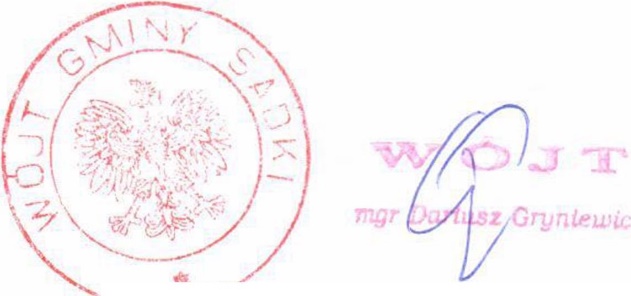 